Visit the website - eyfshome.comGo to the ‘previous resources’ tab and look at the ‘Spring into Spring’ activities. Choose as many as you like!This is a great website to use – they have new activities everyday.  Also, check out phonicsplay.co.uk – it’s free for everyone during school closure – you need to be looking at phase 2 and phase 3 games.Help your grown up to do some cooking; you could help with lunch, breakfast or dinner, or even help with some baking! Whilst you’re cooking, talk to your grown up about how the ingredients change; what makes them change? Draw a picture of before and after – try to show how they have changed.Can you find some photos of your grown ups when they were babies or children? How have they changed? What is different about them now?Write 3 changes that have happened.Can you remember when we explored ice at school? See if you can tell a grown up what we did.Make some ice at home – what is the weirdest thing you can use to freeze water in? Can you use something that makes a strange shape? You could try adding food colouring, glitter, small toys, anything else you can think of! Make some normal ice cubes. Write down where you think they will melt the fastest in your house and then see if you were right! Where does your grown up think will be the quickest? What about the slowest? Draw some pictures and label them to show what has happened.Science Week                                                               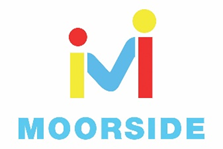 Science Week                                                               Science Week                                                               Can you remember when we explored ice at school? See if you can tell a grown up what we did.Make some ice at home – what is the weirdest thing you can use to freeze water in? Can you use something that makes a strange shape? You could try adding food colouring, glitter, small toys, anything else you can think of! Make some normal ice cubes. Write down where you think they will melt the fastest in your house and then see if you were right! Where does your grown up think will be the quickest? What about the slowest? Draw some pictures and label them to show what has happened.Have a look at a plant in your garden or when you’re out for a walk, can you see some little buds growing on it? Or does it already have some leaves? Can you draw what it looks like?Remember to practice writing your name everyday. Start with the first letter and practice that until you can do it beautifully! Then move onto the second letter etc.Read a book with your grown up everyday – the more the better! We will also be putting a story on youtube and facebook everyday for you to enjoy at home.Use some yoghurt pots (or similar) and choose some numbers from 1-10 on them. Can your child fill them with the correct number of beans/coins/something similar?The cutting skills booklet is for on-going scissor skills practice – don’t try it all at once! Using scissors is great for developing your child’s ‘fiddly fingers’ and getting them ready for controlling a pencil.Maths! Choose from;The home learning challenge sheetAbacusGo to whiterosemaths.com, and look at the home learning, Early Years section. Activities are linked to books, but can all be done even if you don’t have the books at home.